Руководителяммуниципальных органов,осуществляющих управлениев сфере образования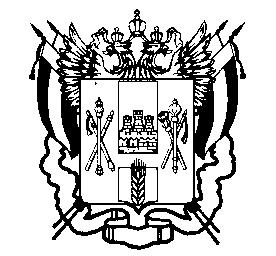 ПРАВИТЕЛЬСТВО  РОСТОВСКОЙ  ОБЛАСТИМИНИСТЕРСТВООБЩЕГО И ПРОФЕССИОНАЛЬНОГООБРАЗОВАНИЯРОСТОВСКОЙ ОБЛАСТИ(минобразование Ростовской области)пер. Доломановский, . Ростов-на-Дону, 44082тел.   (86) 240-4-97  факс (86) 267-86-44E-mail: min@rostobr.ruhttp://www.rostobr.ru___________________ № _________________на № _________ от _____________Об использовании РИМ для «телефона доверия»Уважаемые руководители!	Согласно п.57 плана мероприятий на 2015-2017 годы по реализации важнейших положений Национальной стратегии действий в интересах детей на 2012-2017 годы Фонд поддержки детей, находящихся в трудной жизненной ситуации, создал новую серию социальных информационно-рекламных материалов (далее – РИМ) для обеспечения деятельности общероссийского детского «телефона доверия».Ознакомиться с новыми РИМ можно на сайте Фонда в разделе «Детский телефон доверия» (подраздел «Рекламно-информационные материалы»: http://fond-detyam.ru/detskiy-telefon-doveriya/reklamno-informatsionnye-materialy/). Также в указанном разделе представлены РИМ, коромые Фонд ранее размещал в СМИ (серия видеороликов, печатная продукция, интернет-баннеры «Рейнджер», «Рыцарь», «Фея», «Скажи о чем ты молчишь», «Травма», «Право на звонок» и др.). В целях проведения информационной кампании на региональном уровне предлагаем использовать все вышеперечисленные РИМ, обеспечить их размещение в СМИ, в учреждениях, работающих с детьми.Для получения РИМ необходимо направить заполненную заявку (форма представлена на сайте Фонда в разделе РИМ) в Департамент коммуникаций Фонда по электронной почте pr_fond@mail.ru. Информацию о результатах размещения РИМ в Вашем муниципальном образовании прошу сообщить в срок до 29 января 2018 г. по системе электронного документооборота «Дело» главному специалисту отдела специального образования и здоровьесбережения в сфере образования Семыкиной Н.А.Заместитель министра									М.А. МазаеваНаталья Анатольевна Семыкина(863) 240-46-56